İÇİNDEKİLER1.	GİRİŞ	32.	MÜFREDAT TANITIMI	33.	TEMEL YETKİNLİKLER	44.	ÖĞRENME VE ÖĞRETME YÖNTEMLERİ	205.	EĞİTİM STANDARTLARI	246.	ROTASYON HEDEFLERİ	247.	ÖLÇME VE DEĞERLENDİRME	268.	KAYNAKÇA	26GİRİŞDeri vücudumuzun en büyük organıdır. Erişkin bir kişide yaklaşık olarak deri ağırlığı 5 kilogram ve yüzey genişliği 2 m2’dir. Deri ve Zührevi Hastalıkları dalı, tüm yaş gruplarında deri ve deri ekleri (saç, tırnak ve diğerleri) ve mukozaları tutan doğumsal ve edinsel hastalıkların ve cinsel yolla bulaşan hastalıkların tanı ve tedavisiyle (tıbbi, cerrahi ve diğer fiziksel yöntemler), sistemik hastalıkların deri belirtileri, deri hastalıklarının sistemik bulguları ve ilgili alanlarda koruyucu hekimlik hizmetleri ile uğraşan, derinin sağlıklı ve güzel görünmesine katkıda bulunan bir uzmanlık dalıdır.Doğumdan ölüme kadar tüm dönemlerde derinin tüm hastalıklarını konu alan dermatoloji, cinsel ilişki ile bulaşan hastalıkları da içerdiğinden resmi adını Deri ve Zührevi Hastalıkları şeklinde almaktadır. Dünyanın en sık görülen kanserlerinin yanı sıra nadir görülen ancak mortalitesi yüksek olan melanomu da içeren “dermatoonkoloji”, sistemik bulgularla seyredebilen alerjik dermatozları kapsayan “dermatoalerji”, son yıllarda büyük gelişmelerin gerçekleştiği, bilinçli uygulamaları gerektiren “dermatokozmetoloji”, immün temelli dermatozların açılımını sağlayan “dermatoimmünoloji”, toplumun geleceğini ilgilendiren genodermatozları içeren “pediyatrik dermatoloji”, günlük pratikte sık karşılaşılan mesleki hastalıkların büyük çoğunluğunu oluşturan “mesleki dermatozlar” ve çoğu deri hastalığının kesin tanısına ulaşmak için en sık kullanılan yardımcı yöntem olan “dermatopatoloji” Deri ve Zührevi Hastalıkları alanının en önemli öğrenme konularıdır. Girişimsel Dermatoloji ve yerel tedavi yöntemlerinin inceliklerinin öğrenilmesiyle beceri eğitiminde bilinçli yeterlilik düzeyine gelinmesi önem taşımaktadır. Dermoskopi ve konfokal mikroskopi gibi tanısal ve fototerapi ile lazer gibi tedavisel yeni teknolojik yöntemler de uzmanlık eğitiminde giderek artan şekilde yer almaktadır.MÜFREDAT TANITIMIMüfredatın Amacı ve HedefleriDeri ve Zührevi Hastalıkları uzmanlık eğitiminde amaç; bu alanda yetişecek hekimlere erişkin ve çocukluk yaş grubunda ortaya çıkan deri ve zührevi hastalıklar tanı tedavisi ve korunması yanında, normal deri bakımı ve normal deri sağlığının korunmasını sağlayacak destekleyecek, dünyadaki gelişmeleri takip edebilecek yeterli bilgi, beceri ve tutum donanımını kazandırmaktır. Müfredatın hedefleri; Deri ve Zührevi Hastalıkları uzmanlık eğitiminin çekirdek standardını oluşturmak ve eğitimin kalitesini iyileştirmektir. Müfredat Çalışmasının Tarihsel Süreci2010 yılı Ocak ayında Sağlık Bakanlığı Tıpta Uzmanlık Kurulu Müfredat Oluşturma ve Standart Belirleme Sistemi (TUKMOS) çalışmalarına başlamıştır. Bu çalışmalar kapsamında, her bir uzmanlık dalı için müfredat oluşturmak ve standartları belirlemek üzere TUKMOS altında bir komisyon oluşturulmuştur. 2013 Nisan ayında 2. Dönem TUKMOS Komisyonunca (toplantıya katılan üyelerle) v.2.0 çekirdek müfredatı oluşturulmuştur. 16.01.2015 tarihinde Prof. Dr. Mustafa Teoman Erdem, Prof. Dr. Ayşe Anıl Karabulut, Prof. Dr. Ertan Yılmaz, Doç. Dr. Mustafa Tunca, Prof. Dr. Neslihan Şendur, Prof. Dr. Serap Öztürkcan ve Prof. Dr. Sezai Şaşmaz tarafından v.2.1 çekirdek müfredatı taslağı hazırlanmıştır.Uzmanlık Eğitimi SüreciTıpta Uzmanlık Eğitimi süreci mevcut mevzuata uygun olarak yürütülür. Deri ve Zührevi Hastalıkları uzmanlık öğrencisi tüm eğitim dönemi boyunca eğitsel etkinliklere (seminer, toplantı vb) aktif olarak katılır, rotasyonlarını tamamlar, klinik ve girişimsel yetkinlikler bölümünde belirtilen yetkinlikleri kazanır, tezini hazırlar ve sunar, uzmanlık bitirme sınavına girer.Kariyer OlasılıklarıDeri ve Zührevi Hastalıkları uzmanlık eğitimini tamamlayanlar kamu ve özel sektörde meslekleri ile ilgili alanlarda çalışırlar. Akademik kariyer yapabilirler.TEMEL YETKİNLİKLER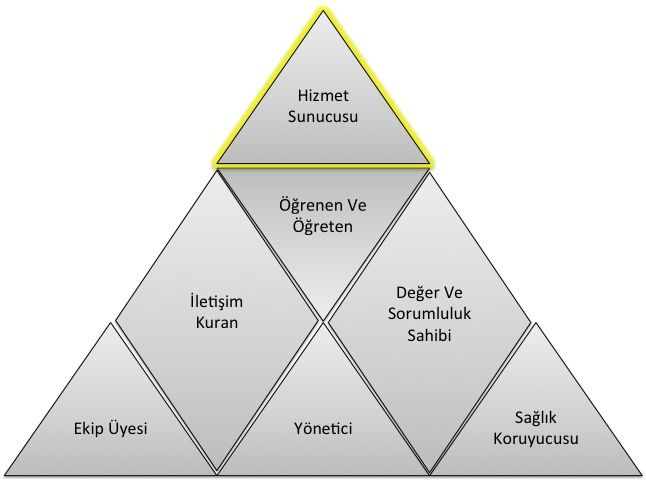 Yetkinlik, bir uzmanın bir iş ya da işlemin gerektiği gibi yapılabilmesi için kritik değer taşıyan, eğitim ve öğretim yoluyla kazanılıp iyileştirilebilen, gözlenip ölçülebilen, özellikleri daha önceden tarif edilmiş olan, bilgi, beceri, tutum ve davranışların toplamıdır. Yetkinlikler 7 temel alanda toplanmışlardır. Her bir temel yetkinlik alanı, uzmanın ayrı bir rolünü temsil eder (Şekil 1). Yedinci temel alan olan Hizmet Sunucusu alanına ait yetkinlikler klinik yetkinlikler ve girişimsel yetkinlikler olarak ikiye ayrılırlar. Sağlık hizmeti sunumu ile doğrudan ilişkili Hizmet Sunucusu alanını oluşturan yetkinlikler diğer 6 temel alana ait yetkinlikler olmadan gerçek anlamlarını kazanamazlar ve verimli bir şekilde kullanılamazlar. Başka bir deyişle 6 temel alandaki yetkinlikler, uzmanın “Hizmet Sunucusu” alanındaki yetkinliklerini sosyal ortamda hasta ve toplum merkezli ve etkin bir şekilde kullanması için kazanılması gereken yetkinliklerdir. Bir uzmanlık dalındaki eğitim sürecinde kazanılan bu 7 temel alana ait yetkinlikler uyumlu bir şekilde kullanılabildiğinde yeterlilikten bahsedilebilir. Bu temel yetkinlik alanları aşağıda listelenmiştir;YöneticiEkip ÜyesiSağlık Koruyucusu İletişim Kuran  Değer ve Sorumluluk Sahibi Öğrenen ve Öğreten Hizmet SunucusuHizmet sunucusu temel yetkinlik alanındaki yetkinlikler, kullanılış yerlerine göre iki türdür: Klinik Yetkinlik: Bilgiyi, kişisel, sosyal ve/veya metodolojik becerileri tıbbi kararlar konusunda kullanabilme yeteneğidir; Girişimsel Yetkinlik: Bilgiyi, kişisel, sosyal ve/veya metodolojik becerileri tıbbi girişimler konusunda kullanabilme yeteneğidir. 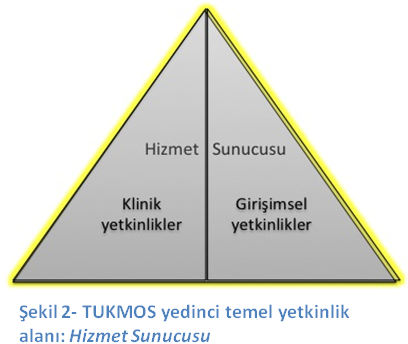 Klinik ve girişimsel yetkinlikler edinilirken ve uygulanırken Temel Yetkinlik alanlarında belirtilen diğer yetkinliklerle uyum içinde olmalı ve uzmanlığa özel klinik karar süreçlerini kolaylaştırmalıdır. KLİNİK YETKİNLİKLERUzman hekim aşağıda listelenmiş klinik yetkinlikleri ve eğitimi boyunca edindiği diğer bütünleyici “temel yetkinlikleri” eş zamanlı ve uygun şekilde kullanarak uygular.KLİNİK YETKİNLİK İÇİN KULLANILAN TANIMLAR VE KISALTMALARIKlinik yetkinlikler için; üç ana düzey ve iki adet ek düzey tanımlanmıştır. Öğrencinin ulaşması gereken düzeyler bu üç ana düzeyden birini mutlaka içermelidir. T ve TT düzeyleri A ve K ile birlikte kodlanabilirken B düzeyi sadece K düzeyi ile birlikte kodlanabilir. B, T ve TT düzeyleri birbirlerini kapsadıkları için birlikte kodlanamazlar.B: Hastalığa ön tanı koyma ve gerekli durumda hastaya zarar vermeyecek şekilde ve doğru zamanda, doğru yere sevk edebilecek bilgiye sahip olma düzeyini ifade eder.T: Hastaya tanı koyma ve sonrasında tedavi için yönlendirebilme düzeyini ifade eder.TT: Ekip çalışmasının gerektirdiği durumlar dışında herhangi bir desteğe gereksinim duymadan hastanın tanı ve tedavisinin tüm sürecini yönetebilme düzeyini ifade eder.ETT: Ekip çalışması yaparak hastanın tanı ve tedavisinin tüm sürecini yönetebilme düzeyini ifade eder.Klinik yetkinliklerde bu düzeylere ek olarak gerekli durumlar için A ve K yetkinlik düzeyleri eklenmektedir:A: Hastanın acil durum tanısını koymak ve hastalığa özel acil tedavi girişimini uygulayabilme düzeyini ifade eder.K: Hastanın birincil, ikincil ve üçüncül korunma gereksinimlerini tanımlamayı ve gerekli koruyucu önlemleri alabilme düzeyini ifade eder.  GİRİŞİMSEL YETKİNLİKLERUzman hekim aşağıda listelenmiş girişimsel yetkinlikleri ve eğitimi boyunca edindiği diğer bütünleyici “temel yetkinlikleri” eş zamanlı ve uygun şekilde kullanarak uygular.Uzman Hekim aşağıda listelenmiş girişimsel yetkinlikleri ve eğitimi boyunca edindiği diğer bütünleyici “temel yetkinlikleri” eş zamanlı ve uygun şekilde kullanarak uygular.Girişimsel Yetkinlikler için dört düzey tanımlanmıştır. 1: Girişimin nasıl yapıldığı konusunda bilgi sahibi olma ve bu konuda gerektiğinde açıklama yapabilme düzeyini ifade eder. 2: Acil bir durumda, kılavuz veya yönerge eşliğinde veya gözetim ve denetim altında bu girişimi yapabilme düzeyini ifade eder. 3: Karmaşık olmayan, sık görülen tipik olgularda girişimi uygulayabilme düzeyini ifade eder. 4: Karmaşık olsun veya olmasın her tür olguda girişimi uygulayabilme düzeyini ifade eder.ÖĞRENME VE ÖĞRETME YÖNTEMLERİTUKMOS tarafından önerilen öğrenme ve öğretme yöntemleri üçe ayrılmaktadır: “Yapılandırılmış Eğitim Etkinlikleri” (YE), “Uygulamalı Eğitim Etkinlikleri” (UE) ve “Bağımsız ve Keşfederek Öğrenme Etkinlikleri” (BE). Yapılandırılmış Eğitim Etkinlikleri (YE)SunumBir konu hakkında görsel işitsel araç kullanılarak yapılan anlatımlardır. Genel olarak nadir veya çok nadir görülen konular/durumlar hakkında veya sık görülen konu/durumların yeni gelişmeleri hakkında kullanılan bir yöntemdir. Bu yöntemde eğitici öğrencide eksik olduğunu bildiği bir konuda ve öğrencinin pasif olduğu bir durumda anlatımda bulunur. Sunum etkileşimli olabilir veya hiç etkileşim olmayabilir. SeminerSık görülmeyen bir konu hakkında deneyimli birinin konuyu kendi deneyimlerini de yansıtarak anlatması ve anlatılan konunun karşılıklı soru ve cevaplar ile geçmesidir. Sunumdan farkı konuyu dinleyenlerin de kendi deneyimleri doğrultusunda anlatıcı ile karşılıklı etkileşim içinde olmasıdır. Seminer karşılıklı diyalogların yoğun olduğu, deneyimlerin yargılanmadan paylaşıldığı ve farklı düzeylerde kişilerin aynı konu hakkında farklı düzeydeki sorular ile eksik yanlarını tamamlayabildikleri bir eğitim etkinliğidir.Olgu tartışmasıBir veya birkaç sık görülen olgunun konu edildiği bir küçük grup eğitim aktivitesidir. Bu eğitim aktivitesinin hedefi, farklı düzeydeki kişilerin bir olgunun çözümlenmesi sürecini tartışmalarını sağlayarak, tüm katılımcıların kendi eksik veya hatalı yanlarını fark etmelerini sağlamak ve eksiklerini tamamlamaktır. Bu olgularda bulunan hastalık veya durumlar ile ilgili bilgi eksikliklerinin küçük gruplarda tartışılması ile tamamlanması veya yanlış bilgilerin düzeltilmesi sağlanır. Ayrıca aynı durum ile ilgili çok sayıda olgunun çözümlenmesi yoluyla aynı bilginin farklı durumlarda nasıl kullanılacağı konusunda deneyim kazandırır. Olgunun/ların basamaklı olarak sunulması ve her basamak için fikir üretilmesi ile sürdürülür. Eğitici her basamakta doğru bilgiyi verir ve doğru kararı açıklar.Makale tartışmasıMakalenin kanıt düzeyinin anlaşılması, bir uygulamanın kanıta dayandırılması ve bir konuda yeni bilgilere ulaşılması amacıyla gerçekleştirilen bir küçük grup etkinliğidir. Makalenin tüm bölümleri sırası ile okunur ve metodolojik açıdan doğruluğu ve klinik uygulamaya yansıması ile ilgili fikir üretilmesi ve gerektiğinde eleştirilmesi ile sürdürülür. Eğitici her basamakta doğru bilgiyi verir ve doğru kararı açıklar. Uzman adayına, benzer çalışmalar planlayabilmesi için problemleri bilimsel yöntemlerle analiz etme, sorgulama, sonuçları tartışma ve bir yayın haline dönüştürme becerisi kazandırılır.Dosya tartışmasıSık görülmeyen olgular ya da sık görülen olguların daha nadir görülen farklı şekilleri hakkında bilgi edinilmesi, hatırlanması ve kullanılmasını amaçlayan bir eğitim yöntemidir. Eğitici, dosya üzerinden yazı, rapor, görüntü ve diğer dosya eklerini kullanarak, öğrencinin olgu hakkında her basamakta karar almasını sağlar ve aldığı kararlar hakkında geribildirim verir. Geribildirimler öğrencinin doğru kararlarını devam ettirmesi ve gelişmesi gereken kararlarının açık ve anlaşılır bir biçimde ifade edilerek geliştirmesi amacıyla yapılır.KonseyOlgunun/ların farklı disiplinler ile birlikte değerlendirilmesi sürecidir. Olgunun sık görünürlüğünden çok karmaşık olması öğrencinin karmaşık durumlarda farklı disiplinlerin farklı bakış açılarını algılamasını sağlar. KursBir konu hakkında belli bir amaca ulaşmak için düzenlenmiş birden fazla oturumda gerçekleştirilen bir eğitim etkinliğidir. Amaç genellikle bir veya birkaç klinik veya girişimsel yetkinliğin edinilmesidir. Kurs süresince sunumlar, küçük grup çalışmaları, uygulama eğitimleri birbiri ile uyum içinde gerçekleştirilir.Uygulamalı Eğitim Etkinlikleri (UE)Yatan hasta bakımıVizitFarklı öğrenciler için farklı öğrenme ortamı oluşturan etkili bir eğitim yöntemidir. Hasta takibini yapan ve yapmayan öğrenciler vizitten farklı şekilde faydalanırlar. Hastayı takip eden öğrenci hasta takibi yaparak ve yaptıkları için geribildirim alarak öğrenir, diğer öğrenciler bu deneyimi izleyerek öğrenirler. Vizit klinikte görülen olguların hasta yanından çıktıktan sonra da tartışılması ve olgunun gerçek ortamda gözlemlenmesiyle öğrenmeyi sağlar. NöbetÖğrencinin sorumluluğu yüksek bir ortamda derin ve kalıcı öğrenmesine etki eder. Olguyu yüksek sorumluluk durumunda değerlendirmek öğrencinin var olan bilgisini ve becerisini kullanmasını ve eksik olanı öğrenmeye motive olmasını sağlar. Nöbet, gereken yetkinliklere sahip olunan olgularda özgüveni arttırırken, gereken yetkinliğin henüz edinilmemiş olduğu olgularda bilgi ve beceri kazanma motivasyonunu arttırır. Nöbetlerde sık kullanılması gereken yetkinliklerin 1’inci kıdem yetkinlikleri arasında sınıflandırılmış olmaları bu açıdan önemlidir.Girişim Tanı ve tedaviye yönelik tüm girişimler, eğitici tarafından gösterildikten sonra belli bir kılavuz eşliğinde basamak basamak gözlem altında uygulama yoluyla öğretilir. Her uygulama basamağı için öğrenciye geribildirim verilir. Öğrencinin doğru yaptıklarını doğru yapmaya devam etmesi, eksik ve gelişmesi gereken taraflarını düzeltebilmesi için öğrenciye zamanında, net ve yapıcı müdahalelerle teşvik edici ve destekleyici ya da uyarıcı ve yol gösterici geribildirimler verilmelidir. Her girişim için öğrenciye önceden belirlenmiş yetkinlik düzeyine ulaşacak sayıda tekrar yaptırılması sağlanır.Ameliyat  İçinde çok sayıda karar ve girişim barındıran müdahale süreçleridir. Her karar ve girişimin ayrı ayrı gereken yetkinlik düzeylerine ulaşması amacıyla en az riskli/karmaşık olandan en riskli/karmaşık olana doğru olacak şekilde ameliyat sürecinin tüm basamakları yüksek gözlem altında öğretilir. Öğrencinin tüm basamaklarda gereken yetkinlik düzeyine ulaşması için yeterli sayıda tekrar yaptırılması sağlanır.Ayaktan hasta bakımıÖğrenci gözlem altında olgu değerlendirmesi yapar ve tanı, tedavi seçeneklerine karar verir. Öğrencinin yüksek/orta sıklıkta görülen acil veya acil olmayan olguların farklı başvuru şekillerini ve farklı tedavi seçeneklerini öğrendiği etkili bir yöntemdir. Ayaktan hasta bakımında sık kullanılması gereken yetkinliklerin 1’inci kıdem yetkinlikleri arasında sınıflandırılmış olmaları bu açıdan önemlidir.Bağımsız ve Keşfederek Öğrenme Etkinlikleri (BE) Yatan hasta takibiYatarak takip edilen bir olgu hakkında yeterliğe erişmemiş bir öğrencinin gözetim ve denetim altında, yeterliğe ulaşmış bir öğrencinin gözlem altında yaptığı çalışmalar sırasında eksikliğini fark ettiği konularda öğrenme gereksinimini belirleyerek bunu herhangi bir eğitim kaynağından tamamlaması sürecidir. Bu eğitim kaynaklarının doğru ve güvenilir olmasından eğitici sorumludur. Ayaktan hasta/materyal takibiAyaktan başvuran acil veya acil olmayan bir olgu hakkında gereken yetkinlik düzeyine erişmemiş bir öğrencinin gözlem, gözetim ve denetim altında, eğitici eşliğinde ve gereken yetkinlik düzeyine ulaşmış bir öğrencinin yüksek gözlem altında yaptığı çalışmalar sırasında eksikliğini fark ettiği konularda öğrenme gereksinimini belirleyerek bunu herhangi bir eğitim kaynağından tamamlaması sürecidir. Bu eğitim kaynaklarının doğru ve güvenilir olmasından eğitici sorumludur.Akran öğrenmesiÖğrencinin bir olgunun çözümlenmesi veya bir girişimin uygulanması sırasında bir akranı ile tartışarak veya onu gözlemleyerek öğrenmesi sürecidir. Literatür okumaÖğrencinin öğrenme gereksinimi olan konularda literatür okuması ve klinik uygulama ile ilişkilendirmesi sürecidir. AraştırmaÖğrencinin bir konuda tek başına veya bir ekip ile araştırma tasarlaması ve bu sırada öğrenme gereksinimini belirleyerek bunu herhangi bir eğitim kaynağından tamamlaması sürecidir.ÖğretmeÖğrencinin bir başkasına bir girişim veya bir klinik konuyu öğretirken bu konuda farklı bakış açılarını, daha önce düşünmediği soruları veya varlığını fark etmediği durumları fark ederek öğrenme gereksinimi belirlemesi ve bunu herhangi bir eğitim kaynağından tamamlaması sürecidir.EĞİTİM STANDARTLARIEğitici StandartlarıEN AZ BİRİ EN AZ DOÇENT UNVANINA SAHİP EN AZ İKİ EĞİTİCİ BULUNMALIDIR.Eğitime kabul edilecek uzmanlık öğrencisi sayısı ise her eğitici başına üç uzmanlık öğrencisini geçmemelidir.Mekan ve Donanım StandartlarıROTASYON HEDEFLERİÖLÇME VE DEĞERLENDİRMEEğiticinin uygun gördüğü ölçme değerlendirme yöntemleri uygulanmaktadır.KAYNAKÇATUKMOS, TIPTA UZMANLIK KURULU MÜFREDAT OLUŞTURMA VE STANDART BELİRLEME SİSTEMİ, Çekirdek Müfredat Hazırlama Kılavuzu, v.1.0, 2012TUKMOSTIPTA UZMANLIK KURULU                                                             MÜFREDAT OLUŞTURMA VE STANDART BELİRLEME SİSTEMİDERİ VE ZÜHREVİ HASTALIKLARI                               Uzmanlık Eğitimi Çekirdek Müfredatı11.09.2019KLİNİK YETKİNLİKKLİNİK YETKİNLİKDüzeyKıdemYöntemNORMAL DERİ /DERİ BAKIMI/DERİ YAŞLANMASIELEMENTER LEZYONLART1BE-YE-UENORMAL DERİ /DERİ BAKIMI/DERİ YAŞLANMASIDERİ YAŞLANMASITT, K2BE-YE-UEDERİ TÜMÖRLERİ SEBOREİK KERATOZTT1BE-YE-UEDERİ TÜMÖRLERİ EPİDERMOİD KİSTTT1BE-YE- UEDERİ TÜMÖRLERİ LİPOMETT1BE-YE-UEDERİ TÜMÖRLERİ PİYOJENİK GRANÜLOMTT, A2BE-YE-UEDERİ TÜMÖRLERİ GLOMUS TÜMORÜETT2BE-YE-UEDERİ TÜMÖRLERİ ANJİYOKERATOMETT1BE-YE-UEDERİ TÜMÖRLERİ İNFANTİL HEMANJİOMLARETT2BE-YE-UEDERİ TÜMÖRLERİ DİĞER VASKÜLER DERİ TÜMÖRLERİETT2BE-YE-UEDERİ TÜMÖRLERİ EPİDERMAL NEVÜSETT1BE-YE-UEDERİ TÜMÖRLERİ NEVÜS SEBASEUSETT1BE-YE-UEDERİ TÜMÖRLERİ DERİ EKİ TÜMÖRLERİETT2BE-YE-UEDERİ TÜMÖRLERİ NÖRAL VE NÖROENDOKRİN KAYNAKLI TÜMÖRLERETT2BE-YE-UEDERİ TÜMÖRLERİ AKTİNİK KERATOZTT, K1BE-YE-UEDERİ TÜMÖRLERİ LÖKOPLAZİETT, K2BE-YE-UEDERİ TÜMÖRLERİ ERİTROPLAZİETT, K2BE-YE-UEDERİ TÜMÖRLERİ BOWENOİD PAPÜLOZİSETT, K2BE-YE-UEDERİ TÜMÖRLERİ KERATOAKANTOMETT2BE-YE-UEDERİ TÜMÖRLERİ BOWEN HASTALIĞIETT, K2BE-YEDERİ TÜMÖRLERİ PAGET HASTALIĞIB2BE-YE-DERİ TÜMÖRLERİ BAZAL HÜCRELİ KARSİNOMETT, K2BE-YE-UEDERİ TÜMÖRLERİ SKUAMÖZ HÜCRELİ KARSİNOMETT, K2BE-YE-UEMELANOSİTİK NEOPLAZİLERLENTİGOLARTT, K2BE-YE-UEMELANOSİTİK NEOPLAZİLERDOĞUMSAL MELANOSİTİK NEVÜSLERETT2BE-YE-UEMELANOSİTİK NEOPLAZİLEREDİNSEL MELANOSİTİK NEVÜSLERETT, K2BE-YE-UEMELANOSİTİK NEOPLAZİLERATİPİK (DİSPLASTİK) NEVÜSETT,  K2BE-YE- UEMELANOSİTİK NEOPLAZİLERSPİTZ NEVÜSETT, K2BE-YE-UEMELANOSİTİK NEOPLAZİLERDERMAL MELANOSİTİK NEVÜSLERETT, K2BE-YE-UEMELANOSİTİK NEOPLAZİLERMELANOMETT, K2BE-YE-UEPARAPSORİAZİSLER VE KUTANÖZ LENFOMALARPARAPSORİAZİSLERTT2BE-YE-UEPARAPSORİAZİSLER VE KUTANÖZ LENFOMALARPRİMER KUTAN T HÜCRELİ LENFOMALARETT2BE-YEPARAPSORİAZİSLER VE KUTANÖZ LENFOMALARPRİMER KUTAN B HÜCRELİ LENFOMALARB2BE-YEPARAPSORİAZİSLER VE KUTANÖZ LENFOMALARDİĞER KUTAN HEMATODERMİK NEOPLAZİLERB2BE-YEPSÖDOLENFOMALARDERİNİN LENFOİD HİPERPLAZİSİTT2BE-YE-UEPSÖDOLENFOMALARDERİNİN LENFOSİTİK İNFİLTRASYONUTT2BE-YE-UEPSÖDOLENFOMALARDİĞER KUTANÖZ PSÖDOLENFOMALARTT2BE-YE-UEMASTOSİTOZLARMASTOSİTOMETT2BE-YE-UEMASTOSİTOZLARÜRTİKERYA PİGMENTOZAETT, A, K1BE-YE-UEMASTOSİTOZLARDİFFÜZ KUTANÖZ MASTOSİTOZETT, A, K2BE-YE-UEMASTOSİTOZLARSİSTEMİK MASTOSİTOZLART2BE-YE-UEPİGMENTASYON HASTALIKLARIMELANOSİT BİYOLOJİSİB1BE-YE-PİGMENTASYON HASTALIKLARIVİTİLİGOTT, K1BE-YE-UEPİGMENTASYON HASTALIKLARIMELAZMATT, K1BE-YE-UEPİGMENTASYON HASTALIKLARIDİĞER HİPOPİGMENTASYON/ HİPERPİGMENTASYON HASTALIKLARIT, K2BE-YE-UEFİZİKSEL DERMATOZLARSICAĞA BAĞLI GELİŞEN DERMATOZLARETT, K, A2BE-YE-UEFİZİKSEL DERMATOZLARSOĞUĞA BAĞLI GELİŞEN DERMATOZLARETT, K, A2BE-YE-UEFİZİKSEL DERMATOZLARAKTİNİK HASARA BAĞLI GELİŞEN DERMATOZLAR TT, K, A2BE-YE-UEFİZİKSEL DERMATOZLARFOTOSENSİTİVİTEYE BAĞLI GELİŞEN DERMATOZLARTT, K, A2BE-YE-UEFİZİKSEL DERMATOZLARMEKANİK ETKİLERE BAĞLI GELİŞEN DERMATOZLARETT, K, A2BE-YE-UEFİZİKSEL DERMATOZLARYABANCI CİSİM REAKSİYONLARIETT, K2BE-YE-UEFİZİKSEL DERMATOZLARRADYODERMATİTLERETT, K2BE-YEFİZİKSEL DERMATOZLARFİZİKSEL İSTİSMARIN DERİ BULGULARITT2BE-YE-UEERİTEMLİ-ÜRTİKERYAL DERMATOZLARÜRTİKER VE ANJİOÖDEMTT, A, K1BE-YE-UEERİTEMLİ-ÜRTİKERYAL DERMATOZLARERİTEMA MULTİFORMETT, A, K1BE-YE-UEERİTEMLİ-ÜRTİKERYAL DERMATOZLARFİGÜRE ERİTEMLERTT2BE-YE-UEERİTEMLİ-ÜRTİKERYAL DERMATOZLARDİĞER ÜRTİKERYAL HASTALIKLARTT, A2BE-YE-UEERİTEMLİ SKUAMLI DERMATOZLARPSORİASİSTT, A, K1BE-YE-UEERİTEMLİ SKUAMLI DERMATOZLARPSORİYATİK ARTRİTETT, K2BE-YE-UEERİTEMLİ SKUAMLI DERMATOZLARREAK. ARTRİT/REİTER SENDROMUB2BE-YE-ERİTEMLİ SKUAMLI DERMATOZLARPALMOPLANTAR PÜSTÜLOZTT, K2BE-YE-UEERİTEMLİ SKUAMLI DERMATOZLARPİTRİYAZİS ROZEATT, K1BE-YE-UEERİTEMLİ SKUAMLI DERMATOZLARERİTRODERMİ-EKSFOLYATİF DERMATİTETT, A, K2BE-YE-UEERİTEMLİ SKUAMLI DERMATOZLARPİTRİYASİS RUBRA PİLARİSTT, K2BE-YE-UEERİTEMLİ SKUAMLI DERMATOZLARLİKEN PLANUS VE LİKENOİD DERMATOZLARTT, K2BE-YE-UEDERİNİN BAKTERİYEL ENFEKSİYONLARIPİYODERMİLERTT, K, A1BE-YE-UEDERİNİN BAKTERİYEL ENFEKSİYONLARIERİZİPEL, SELLÜLİT, LENFANJİTETT, K, A1BE-YE-UEDERİNİN BAKTERİYEL ENFEKSİYONLARINEKROTİZAN HASTALIKLARETT, K, A2BE-YE-UEDERİNİN BAKTERİYEL ENFEKSİYONLARIŞARBONETT, A,K1BE-YEDERİNİN BAKTERİYEL ENFEKSİYONLARIGRAM NEGATİF DERİ ENFEKSİYONLARIETT, A, K1BE-YE-UEDERİNİN BAKTERİYEL ENFEKSİYONLARIDİĞER YÜZEYEL DERİ ENFEKSİYONLARIETT, A, K1BE-YE-UEDERİNİN BAKTERİYEL ENFEKSİYONLARISEPSİS VE SEPTİK ŞOKTA GÖRÜLEN DERİ DEĞİŞİKLİKLERİB2BE-YEDERİNİN BAKTERİYEL ENFEKSİYONLARIDERİ TÜBERKÜLOZUETT, K1BE-YEDERİNİN BAKTERİYEL ENFEKSİYONLARILEPRA HASTALIĞIETT, K2BE-YEDERİNİN BAKTERİYEL ENFEKSİYONLARIATİPİK MİKOBAKTERİ ENFEKSİYONLARIETT, K2BE-YEDERİNİN BAKTERİYEL ENFEKSİYONLARIAKTİNOMİKOZ-NOKARDİYOZETT, K2BE-YEDERİNİN MANTAR ENFEKSİYONLARIDERMATOFİTOZLARTT, K1BE-YE-UEDERİNİN MANTAR ENFEKSİYONLARIPİTİROSPORUM ENFEKSİYONLARITT, K1BE-YE-UEDERİNİN MANTAR ENFEKSİYONLARIKANDİDAL ENFEKSİYONLARTT, K1BE-YE-UEDERİNİN MANTAR ENFEKSİYONLARITİNEA VERSİKOLORTT, K1BE-YE-UEDERİNİN MANTAR ENFEKSİYONLARIDERİN MANTAR ENFEKSİYONLARIETT, K2BE-YE-DERİNİN VİRAL ENFEKSİYONLARIHERPES SİMPLEKS ENFEKSİYONUTT, K1BE-YE-UEDERİNİN VİRAL ENFEKSİYONLARIVARİSELLA ENFEKSİYONUETT, K1BE-YE-UEDERİNİN VİRAL ENFEKSİYONLARIHERPES ZOSTER ENFEKSİYONUETT, K1BE-YE-UEDERİNİN VİRAL ENFEKSİYONLARIMOLLUSKUM KONTAGİOZUMTT, K1BE-YE-UEDERİNİN VİRAL ENFEKSİYONLARIHUMAN PAPİLLOMA VİRUS ENFEKSİYONLARIETT, K1BE-YE-UEDERİNİN VİRAL ENFEKSİYONLARIDERİNİN DİĞER VİRAL DÖKÜNTÜLÜ HASTALIKLARIT, K2BE-YEDERİNİN VİRAL ENFEKSİYONLARIORFTT, K1BE-YE-UEDERİNİN RİKETSİYAL HASTALIKLARIDERİNİN RİKETSİYAL HASTALIKLARIB2BE-YECİNSEL YOLLA BULAŞAN HASTALIKLARSİFİLİZETT, A, K1BE-YE-UECİNSEL YOLLA BULAŞAN HASTALIKLARYUMUŞAK ŞANKRETT, K2BE-YECİNSEL YOLLA BULAŞAN HASTALIKLARLENFOGRANULOMA VENERUMT, K2BE-YECİNSEL YOLLA BULAŞAN HASTALIKLARGRANULOMA İNGUİNALET, K2BE-YECİNSEL YOLLA BULAŞAN HASTALIKLARGENİTAL HERPESETT, A, K1BE-YECİNSEL YOLLA BULAŞAN HASTALIKLARHIVT,K1BE-YECİNSEL YOLLA BULAŞAN HASTALIKLARVERRUKA VENERALİSETT, K1BE-YE-UECİNSEL YOLLA BULAŞAN HASTALIKLARÜRETRİTLERB2BE-YEDERİNİN PARAZİTER HASTALIKLARI VE ENFESTASYONLARISKABİYESTT, K1BE-YE-UEDERİNİN PARAZİTER HASTALIKLARI VE ENFESTASYONLARIPEDİKÜLOZTT, K1BE-YE-UEDERİNİN PARAZİTER HASTALIKLARI VE ENFESTASYONLARIDEMODİKOZİS VE ARTROPODLARA BAĞLI DİĞER HASTALIKLARTT, K1BE-YE-UEDERİNİN PARAZİTER HASTALIKLARI VE ENFESTASYONLARIKUTANÖZ LEİSHMANİYASİSTT, K2BE-YE-UEDERİNİN PARAZİTER HASTALIKLARI VE ENFESTASYONLARIAKARLARA BAĞLI DİĞER DERMATOZLARETT, K1BE-YEDERİNİN PARAZİTER HASTALIKLARI VE ENFESTASYONLARIHELMİNTİK ENFESTASYONLARETT, K1BE-YEAKNE VE ROZASEAAKNE TT, K1BE-YE-UEAKNE VE ROZASEAAKNEİFORM DÖKÜNTÜLER TT, K1BE-YE-UEAKNE VE ROZASEAROZASEATT, K1BE-YE-UEAKNE VE ROZASEAPERİORAL DERMATİTTT, K1BE-YEBÜLLÜ DERMATOZLARPEMFİGUSTT, A, K1BE-YE-UEBÜLLÜ DERMATOZLARPARANEOPLASTİK PEMFİGUST2BE-YEBÜLLÜ DERMATOZLARBÜLLÖZ PEMFİGOİDTT, A, K1BE-YE-UEBÜLLÜ DERMATOZLARDERMATİTİS HERPETİFORMİSTT, A, K2BE-YE-UEBÜLLÜ DERMATOZLARMÜKÖZ MEMBRAN PEMFİGOİDİT2BE-YEBÜLLÜ DERMATOZLARBÜLLÖZ LUPUS ERİTEMATOZUST2BE-YEBÜLLÜ DERMATOZLARBENİGN FAMİLYAL PEMFİGUST2BE-YEBÜLLÜ DERMATOZLARLİNEER IgA DERMATOZUETT, A, K2BE-YEBÜLLÜ DERMATOZLARAKKİZ EPİDERMOLİZİS BÜLLOZAT2BE-YEBÜLLÜ DERMATOZLARHEREDİTER EPİDERMOLİZİS BÜLLOZAETT, K1BE-YE-UESAÇ HASTALIKLARIANDROGENETİK ALOPESİTT1BE-YE-UESAÇ HASTALIKLARITELOGEN EFFLUVİUMTT, K1BE-YE-UESAÇ HASTALIKLARIALOPESİ AREATATT, K1BE-YE-UESAÇ HASTALIKLARIDİĞER NON-SKATRİSYEL ALOPESİLERTT, K2BE-YE-UESAÇ HASTALIKLARISKATRİSYEL ALOPESİLERTT, K2BE-YE-UESAÇ HASTALIKLARIYAPISAL KIL ANOMALİLERİT2BE-UE-YESAÇ HASTALIKLARIHİRSUTİSMUS/HİPERTRİKOZETT2BE-YE-UETIRNAK ÜNİTESİ HASTALIKLARIDOĞUMSAL VE HEREDİTER TIRNAK HASTALIKLARIT2BE-YE-UETIRNAK ÜNİTESİ HASTALIKLARIDERMATOLOJİK HASTALIKLARDA TIRNAK BULGULARITT1BE-YE-UETIRNAK ÜNİTESİ HASTALIKLARISİSTEMİK HASTALIKLARDA TIRNAK BULGULARIT2BE-UE-YETIRNAK ÜNİTESİ HASTALIKLARITIRNAĞIN ENFEKSİYÖZ HASTALIKLARITT1BE-YE-UETIRNAK ÜNİTESİ HASTALIKLARITIRNAĞIN TRAVMATİK HASTALIKLARITT2BE-YE-UETIRNAK ÜNİTESİ HASTALIKLARITIRNAK TÜMÖRLERİETT2BE-YETER VE YAĞ BEZİ HASTALIKLARIHİDRADENİTİS SÜPÜRATİVAETT, A, K2BE-YE-UETER VE YAĞ BEZİ HASTALIKLARIPRİMER HİPERHİDROZLARTT, K1BE-YE-UETER VE YAĞ BEZİ HASTALIKLARISEKONDER HİPERHİDROZETT, K2BE-YETER VE YAĞ BEZİ HASTALIKLARIHİPOHİDROZ/ANHİDROZT, K2BE-YETER VE YAĞ BEZİ HASTALIKLARIDİĞER TER BEZİ HASTALIKLARITT, K2BE-YE-UETER VE YAĞ BEZİ HASTALIKLARIYAĞ BEZİ HASTALIKLARITT, K2BE-YE-UEDERMATİTLER VE EKZEMALARKONTAKT DERMATİTLERTT, A, K2BE-YE-UEDERMATİTLER VE EKZEMALARATOPİK DERMATİTTT, A, K2BE-YE-UEDERMATİTLER VE EKZEMALARNUMULER DERMATİTTT, K2BE-YE-UEDERMATİTLER VE EKZEMALARVEZİKÜLER PALMOPLANTAR EKZEMATT, K2BE-YE-UEDERMATİTLER VE EKZEMALARSEBOREİK DERMATİTTT, K2BE-YE-UEDERMATİTLER VE EKZEMALARDİĞER EKZEMATÖZ DERMATİTLERTT, K2BE-YE-UENONİNFEKSİYOZ GRANULOMATOZ DERMATOZLARSARKOİDOZT2BE-YENONİNFEKSİYOZ GRANULOMATOZ DERMATOZLARNEKROBİOZİS LİPOİDİKAT, K2BE-YENONİNFEKSİYOZ GRANULOMATOZ DERMATOZLARGRANULOMA ANNULARETT, K2BE-YE-UENONİNFEKSİYOZ GRANULOMATOZ DERMATOZLARANULER ELASTOTİK DEV HÜCRELİ GRANÜLOMB2BE-YENONİNFEKSİYOZ GRANULOMATOZ DERMATOZLARKUTANÖZ CROHN HASTALIĞIT2BE-YEVASKÜLER HASTALIKLAR VE VASKÜLİTLERPERİFERAL ARTERYEL HASTALIKLARDA DERİ DEĞİŞİKLİKLERİETT, K1BE-YE-UEVASKÜLER HASTALIKLAR VE VASKÜLİTLERVENÖZ VE LENFATİK YETMEZLİKTE DERİ DEĞİŞİKLİKLERİETT, K1BE-YE-UEVASKÜLER HASTALIKLAR VE VASKÜLİTLERBACAK ÜLSERİETT, A, K1BE-YE-UEVASKÜLER HASTALIKLAR VE VASKÜLİTLERKÜÇÜK, ORTA, BÜYÜK DAMAR VASKÜLİTİETT, A, K2BE-YE-UEVASKÜLER HASTALIKLAR VE VASKÜLİTLERBEHÇET HASTALIĞIETT, A2BE-YE-UEVASKÜLER HASTALIKLAR VE VASKÜLİTLERKAWASAKİ SENDROMUB1BE-YEVASKÜLER HASTALIKLAR VE VASKÜLİTLERPİGMENTE PURPURİK DERMATOZLARTT1BE-YE-UEVASKÜLER HASTALIKLAR VE VASKÜLİTLERKRİYOGLOBULİNEMİ VE KRİYOFİBRİNOJENEMİT, A, K2BE-YEVASKÜLER HASTALIKLAR VE VASKÜLİTLERMALİN ATROFİK PAPÜLOZ (DEGOS HASTALIĞI)B2BE-YEVASKÜLER HASTALIKLAR VE VASKÜLİTLERVASKÜLER MALFOMASYONLART, K2BE-YEGENODERMATOZLARKERATODERMALARTT, K2BE-YE-UEGENODERMATOZLAREKTODERMAL DİSPLAZİLERT,K2BE-YE-UEGENODERMATOZLARKSERODERMA PİGMENTOZUMT, K2BE-YEGENODERMATOZLARFAKOMATOZLART, K2BE-YE-GENODERMATOZLARDARİER HASTALIĞI TT2BE-YE-UEGENODERMATOZLARDİĞER GENODERMATOZLART2BE-YEPRURİTİK DERMATOZLAR VE PSİKOLOJİK ETMENLERLE OLUŞAN DERMATOZLARKAŞINTI (PRURİTUS)TT, K1BE-YE-UEPRURİTİK DERMATOZLAR VE PSİKOLOJİK ETMENLERLE OLUŞAN DERMATOZLARLİKEN SİMPLEKS KRONİKUSTT1BE-YE-UEPRURİTİK DERMATOZLAR VE PSİKOLOJİK ETMENLERLE OLUŞAN DERMATOZLARPRURİGO NODÜLARİSTT1BE-YE-UEPRURİTİK DERMATOZLAR VE PSİKOLOJİK ETMENLERLE OLUŞAN DERMATOZLARPARAZİT DELÜZYONUETT, K2BE-YEPRURİTİK DERMATOZLAR VE PSİKOLOJİK ETMENLERLE OLUŞAN DERMATOZLARARTEFAKT DERMATİTİETT, K1BE-YE-UEPRURİTİK DERMATOZLAR VE PSİKOLOJİK ETMENLERLE OLUŞAN DERMATOZLARNÖROTİK EKSKORİYASYONETT, K1BE-YE-UESİSTEMİK HASTALIKLARDA DERİ-MUKOZA BULGULARIHEMATOLOJİK HASTALIKLARDA DERİ-MUKOZA BULGULARIT2BE-YE-UESİSTEMİK HASTALIKLARDA DERİ-MUKOZA BULGULARIKARDİYOPULMONER HASTALIKLARDA DERİ-MUKOZA BULGULARIT2BE-YE-UESİSTEMİK HASTALIKLARDA DERİ-MUKOZA BULGULARIGASTROİNTESTİNAL HASTALIKLARDA DERİ-MUKOZA BULGULARIT2BE-YE-UESİSTEMİK HASTALIKLARDA DERİ-MUKOZA BULGULARINEFROLOJİK HASTALIKLARDA DERİ-MUKOZA BULGULARIT2BE-YE-UESİSTEMİK HASTALIKLARDA DERİ-MUKOZA BULGULARIENDOKRİNOLOJİK HASTALIKLARDA DERİ-MUKOZA BULGULARIT2BE-YE-UESİSTEMİK HASTALIKLARDA DERİ-MUKOZA BULGULARIDERİNİN PARANEOPLASTİK HASTALIKLARIT2BE-YE-UEİLAÇ REAKSİYONLARI (TOKSİDERMİLER)MAKÜLOPAPÜLER İLAÇ REAKSİYONLARI TT, A, K1BE-YE-UEİLAÇ REAKSİYONLARI (TOKSİDERMİLER)FİKS İLAÇ REAKSİYONUTT, A, K1BE-YE-UEİLAÇ REAKSİYONLARI (TOKSİDERMİLER)DİĞER İLAÇ DÖKÜNTÜLERİTT, A, K1BE-YE-UEİLAÇ REAKSİYONLARI (TOKSİDERMİLER)DRESSETT, A, K1BE-YE-UEİLAÇ REAKSİYONLARI (TOKSİDERMİLER)AGEPETT, A, K1BE-YE-UEİLAÇ REAKSİYONLARI (TOKSİDERMİLER)ERİTEMA MULTİFORMESJSTENETT, A, K1BE-YE-UEMETABOLİK VE NUTRİSYONEL HASTALIKLARBESLENME BOZUKLUKLARINDA GÖRÜLEN DERİ BULGULARIT,K2BE-YE-METABOLİK VE NUTRİSYONEL HASTALIKLARAKRODERMATİTİS ENTEROPATİKAETT, K2BE-YE-METABOLİK VE NUTRİSYONEL HASTALIKLARPELLEGRAT2BE-YE-METABOLİK VE NUTRİSYONEL HASTALIKLARPORFİRİLERT,K2BE-YE-METABOLİK VE NUTRİSYONEL HASTALIKLARDERİ AMİLOİDOZLARITT2BE-YE-UEMETABOLİK VE NUTRİSYONEL HASTALIKLARMÜSİNOZLART2BE-YE-METABOLİK VE NUTRİSYONEL HASTALIKLARDİĞER METABOLİK VE NUTRİSYONEL HASTALIKLART2BE-YE-HİSTİYOSİTOZLARJÜVENİL KSANTOGRANÜLOMAT2BE-YE-HİSTİYOSİTOZLARDİĞER LANGERHANS HÜCRELİ HİSTİYOSİTOZLART2BE-YE-HİSTİYOSİTOZLARNON-LANGERHANS HÜCRELİ HİSTİYOSİTOZLART2BE-YE-HİSTİYOSİTOZLARMALİGN HİSTİYOSİTİK HASTALIKLART2BE-YE-PANNİKÜLİT VE LİPODİSTROFİLERERİTEMA NODOZUMTT, K1BE-YE-UEPANNİKÜLİT VE LİPODİSTROFİLERDİĞER SEPTAL PANNİKÜLİTLERTT2BE-YE-UEPANNİKÜLİT VE LİPODİSTROFİLERNODÜLER VASKÜLİTTT2BE-YE-UEPANNİKÜLİT VE LİPODİSTROFİLERDİĞER NODÜLER PANNİKÜLİTLERT2BE-YE-PANNİKÜLİT VE LİPODİSTROFİLERLİPODİSTROFİLERT2BE-YE-ORAL MUKOZA DERMATOZLARIAKTİNİK KEİLİTETT, K1BE-YE-UEORAL MUKOZA DERMATOZLARIANGÜLER KEİLİTTT, K1BE-YE-UEORAL MUKOZA DERMATOZLARIGLANDULER KEİLİTETT1BE-YE-UEORAL MUKOZA DERMATOZLARIGRANÜLOMATÖZ KEİLİTETT1BE-YE-UEORAL MUKOZA DERMATOZLARIGLOSSODİNİB2BE-YE-ORAL MUKOZA DERMATOZLARISKROTAL DİLT2BE-YE-ORAL MUKOZA DERMATOZLARIORAL PİGMENTASYONT1BE-YE-ORAL MUKOZA DERMATOZLARISİYAH KILLI DİLTT2BE-YE-UEORAL MUKOZA DERMATOZLARIORAL KILLI LÖKOPLAKİT, K2BE-YE-ORAL MUKOZA DERMATOZLARIGLOSSİTTT, K1BE-YE-UEORAL MUKOZA DERMATOZLARIMUKOSELETT2BE-YE-UEORAL MUKOZA DERMATOZLARIGİNGİVAL HİPERPLAZİB2BE-YE-ORAL MUKOZA DERMATOZLARIORAL LİKEN PLANUSTT1BE-YE-UEORAL MUKOZA DERMATOZLARIORAL MUKOZANIN KİTLESEL LEZYONLARITT2BE-YE-UEORAL MUKOZA DERMATOZLARIEROZİV GİNGİVOSTOMATİTTT2BE-YE-UEORAL MUKOZA DERMATOZLARIAFTÖZ ÜLSERASYONTT, K2BE-YE-UEGEBELİK DERMATOZLARIGEBELİK DÖNEMİ FİZYOLOJİK DERİ DEĞİŞİKLİKLERİT, K1BE-YE-UEGEBELİK DERMATOZLARIPEMFİGOİD GESTASYONESETT2BE-YEGEBELİK DERMATOZLARIGEBELİK KOLESTAZIB2BE-YEGEBELİK DERMATOZLARIİMPETİGO HERPETİFORMİSETT2BE-YEGEBELİK DERMATOZLARIGEBELİĞİN POLİMORFİK ERÜPSİYONU (PUPPP)ETT2BE-YEGEBELİK DERMATOZLARIGEBELİK PRURİGOSUETT2BE-YEDERİNİN BAĞ DOKUSU HASTALIKLARI VE KOLLAGENOZLARSİSTEMİK LUPUS ERİTEMATOZUSETT, K2BE-YE-UEDERİNİN BAĞ DOKUSU HASTALIKLARI VE KOLLAGENOZLARKUTANÖZ LUPUS ERİTEMATOZUSTT, K2BE-YE-UEDERİNİN BAĞ DOKUSU HASTALIKLARI VE KOLLAGENOZLARDERMATOMİYOZİTETT, K2BE-YE-UEDERİNİN BAĞ DOKUSU HASTALIKLARI VE KOLLAGENOZLARMORFEAETT2BE-YE-UEDERİNİN BAĞ DOKUSU HASTALIKLARI VE KOLLAGENOZLARSİSTEMİK SKLEROZİS VE İLGİLİ HASTALIKLART2BE-YE-UEDERİNİN BAĞ DOKUSU HASTALIKLARI VE KOLLAGENOZLARSKLEROÖDEM VE SKLEROMİKSÖDEMB2BE-YEDERİNİN BAĞ DOKUSU HASTALIKLARI VE KOLLAGENOZLARTEKRARLAYAN POLİKONDRİTB2BE-YEDERİNİN BAĞ DOKUSU HASTALIKLARI VE KOLLAGENOZLARROMATOİD ARTRİTB2BE-YEDERİNİN BAĞ DOKUSU HASTALIKLARI VE KOLLAGENOZLARDİĞER ROMATİZMAL HASTALIKLARB2BE-YE-DERİNİN BAĞ DOKUSU HASTALIKLARI VE KOLLAGENOZLARGUTB2BE-YEDERİNİN BAĞ DOKUSU HASTALIKLARI VE KOLLAGENOZLARSJÖGREN SENDROMUB2BE-YEDERİNİN BAĞ DOKUSU HASTALIKLARI VE KOLLAGENOZLARPERFORAN DERMATOZLARTT2BE-YE-UEDERİNİN BAĞ DOKUSU HASTALIKLARI VE KOLLAGENOZLARANETODERMA VE ATROFODERMATT2BE-YE-UEDERİNİN BAĞ DOKUSU HASTALIKLARI VE KOLLAGENOZLARLİKEN SKLEROZİSETT, K2BE-YE-UENÖTROFİLİK DERMATOZLARSWEET SENDROMUTT, A, K2BE-YE-UENÖTROFİLİK DERMATOZLARPİYODERMA GANGRENOZUMTT, A, K2BE-YE-UENÖTROFİLİK DERMATOZLARSUBKORNEAL PÜSTÜLER DERMATOZTT2BE-YE-UEEOZİNOFİLİK DERMATOZLAREOZİNOFİLİK SELLÜLİTB2BE-YEEOZİNOFİLİK DERMATOZLARHİPEREOZİNOFİLİK SENDROMB2BE-YEEOZİNOFİLİK DERMATOZLAREOZİNOFİLİLİ ANJİOLENFOİD HİPERPLAZİB2BE-YEEOZİNOFİLİK DERMATOZLAREOZİNOFİLİK PÜSTÜLER FOLLİKÜLİTB2BE-YEEOZİNOFİLİK DERMATOZLAROFUJİNİN PAPÜLOERİTRODERMASIB2BE-YEKERATİNİZASYON BOZUKLUKLARINA BAĞLI DERİ HASTALIKLARIİKTİYOZLARTT, K1BE-YE-UEKERATİNİZASYON BOZUKLUKLARINA BAĞLI DERİ HASTALIKLARIPALMOPLANTAR KERATODERMALARTT, K2BE-YE-UEKERATİNİZASYON BOZUKLUKLARINA BAĞLI DERİ HASTALIKLARIPOROKERATOZLARTT2BE-YE-UEKERATİNİZASYON BOZUKLUKLARINA BAĞLI DERİ HASTALIKLARIFOLİKÜLER KERATİNİZASYON BOZUKLUKLARITT2BE-YE-UEKERATİNİZASYON BOZUKLUKLARINA BAĞLI DERİ HASTALIKLARIDİĞER KERATİNİZASYON BOZUKLUKLARITT2BE-YE-UEPEDİYATRİK DERMATOZLARPEDİATRİK DERİ ÖZELLİKLERİ VE BAKIMIB1BE-YE-UEPEDİYATRİK DERMATOZLARPEDİATRİK SİSTEMİK VE TOPİKAL TEDAVİ ÖZELLİKLERİB1BE-YE-UEPEDİYATRİK DERMATOZLARYENİDOĞANIN GEÇİCİ DERMATOZLARITT, K2BE-YE-UEPEDİYATRİK DERMATOZLARYENİDOĞAN DERİ ENFEKSİYONLARI ETT, K2BE-YE-UEPEDİYATRİK DERMATOZLARBEZ DERMATİTİTT, K2BE-YE-UEMESLEKİ DERMATOZLARMESLEKİ KONTAKT DERMATİTLERTT, K2BE-YE-UEMESLEKİ DERMATOZLARMESLEKİ FİZİKSEL DERMATOZLARTT, K2BE-YE-UEMESLEKİ DERMATOZLARMESLEKİ FOLİKÜLER DERMATOZLARTT2BE-YEMESLEKİ DERMATOZLARMESLEKİ DİĞER DERMATOZLARTT2BE-YEDERİ ATROFİ VE HİPERTROFİLERİHİPERTROFİK SKATRİSLER/ KELOİDLERETT, K2BE-YE-UEDERİ ATROFİ VE HİPERTROFİLERİATROFİK SKATRİSLERTT, K2BE-YE-UEDERİ ATROFİ VE HİPERTROFİLERİDİĞER DERMAL HİPERTROFİLER/ATROFİLERTT2BE-YEGİRİŞİMSEL YETKİNLİKGİRİŞİMSEL YETKİNLİKDüzeyKıdemYöntemNORMAL DERİ /DERİ BAKIMI/DERİ YAŞLANMASIDERİNİN YAPISI VE FONKSİYONLARI, TEMEL DERMATOİMMUNOLOJİK VE DERMATOPATOLOJİK KAVRAMLARA HAKİMİYET41BE-YE-UENORMAL DERİ /DERİ BAKIMI/DERİ YAŞLANMASINORMAL DERİ BAKIMI41BE-YE-UELOKAL ANESTEZİLOKAL İNFİLTRASYON ANESTEZİSİ41UE-YELOKAL ANESTEZİALAN BLOK ANESTEZİSİ32UE-YELOKAL ANESTEZİTÜMESAN ANESTEZİ12UE-YELOKAL ANESTEZİSİNİR BLOĞU12UE-YETANISAL GİRİŞİMLERDİREKT MİKROSKOPİK MUAYENE41UE-YETANISAL GİRİŞİMLERTZANCK YAYMA41UE-YETANISAL GİRİŞİMLERWOOD IŞIĞI MUAYENESİ41UE-YETANISAL GİRİŞİMLERPATERJİ TESTİ41UE-YETANISAL GİRİŞİMLERZIMBA (PUNCH) BİYOPSİ41UE-YETANISAL GİRİŞİMLERTRAŞ (SHAVE) BİYOPSİ41UE-YETANISAL GİRİŞİMLERİNSİZYONEL BİYOPSİ 41UE-YETANISAL GİRİŞİMLEREKSİZYONEL BİYOPSİ41UE-YETANISAL GİRİŞİMLERYÜZEYEL DERİ BİYOPSİSİ41UE-YETANISAL GİRİŞİMLERYAMA (PATCH) TESTİ41UE-YETANISAL GİRİŞİMLERFOTO-YAMA TESTİ32UE-YETANISAL GİRİŞİMLERDELME (PRİCK) TESTİ42UE-YETANISAL GİRİŞİMLERİNTRADERMAL TESTLER41UE-YETANISAL GİRİŞİMLERFOTOTERAPİDE MİNİMAL ERİTEM DOZU VE MİNİMAL FOTOTOKSİK DOZ BELİRLEME31UE-YETANISAL GİRİŞİMLEREL DERMOSKOPİSİ İLE MUAYENE31BE-UE-YETANISAL GİRİŞİMLERBİLGİSAYARLI DERMOSKOPİ İLE MUAYENE32BE-UE-YETANISAL GİRİŞİMLERTRİKOGRAM32UE-YETANISAL GİRİŞİMLERDERMATOLOJİK ULTRASONOGRAFİ12YETANISAL GİRİŞİMLERKONFOKAL MİKROSKOPİ12YETEDAVİSEL GİRİŞİMLERELEKTROKOTERİZASYON41UE-YETEDAVİSEL GİRİŞİMLERKİMYASAL KOTERİZASYON 41UE-YETEDAVİSEL GİRİŞİMLERKRİYOTERAPİ41UE-YETEDAVİSEL GİRİŞİMLERDERİDEN KÜRETAJ 41UE-YETEDAVİSEL GİRİŞİMLERİNTRALEZYONEL ENJEKSİYON41UE-YETEDAVİSEL GİRİŞİMLERDERİ LEZYONLARININ CERRAHİ EKSİZYONU31UE-YETEDAVİSEL GİRİŞİMLERDERİ DEFEKTLERİNİN FLEP İLE ONARIMI12UE-YETEDAVİSEL GİRİŞİMLERDERİ DEFEKTLERİNİN GREFT İLE ONARIMI12UE-YETEDAVİSEL GİRİŞİMLERMOHS MİKROGRAFİK CERRAHİSİ12YETEDAVİSEL GİRİŞİMLERTIRNAK CERRAHİSİ32UE-YETEDAVİSEL GİRİŞİMLERYARA BAKIMI VE YARA ÖRTÜSÜ UYGULAMALARI41UE-YETEDAVİSEL GİRİŞİMLERKİMYASAL SOYMA 42UE-YETEDAVİSEL GİRİŞİMLERLAZER/IŞIK/ENERJİ BAZLI CİHAZ UYGULAMALARI32UE-YETEDAVİSEL GİRİŞİMLERBOTULİNUM TOKSİN ENJEKSİYONU41UE-YETEDAVİSEL GİRİŞİMLERDOLGU ENJEKSİYONU32UE-YETEDAVİSEL GİRİŞİMLERFOTOTERAPİ VE FOTOKEMOTERAPİ41UE-YETEDAVİSEL GİRİŞİMLERFOTODİNAMİK TEDAVİ 12YETEDAVİSEL GİRİŞİMLERFOTOFEREZ VE PLAZMAFEREZ 12YETEDAVİSEL GİRİŞİMLERİYONTOFOREZ42UE-YETEDAVİSEL GİRİŞİMLERSKLEROTERAPİ 12UE-YETEDAVİSEL GİRİŞİMLERYEREL TEDAVİ UYGULAMALARI41UE-YETEDAVİSEL GİRİŞİMLERPENETRASYON ARTIRICI UYGULAMALAR42UE-YEESTETİK-KOZMETİK GİRİŞİMLERKOZMETİK AMAÇLI DERİ BAKIMI 41BE-UE-YEESTETİK-KOZMETİK GİRİŞİMLERKİMYASAL SOYMA32UE-YEESTETİK-KOZMETİK GİRİŞİMLERDERMABRAZYON12BE-YEESTETİK-KOZMETİK GİRİŞİMLERMİKROİĞNELEME UYGULAMALARI32UE-YEESTETİK-KOZMETİK GİRİŞİMLERLAZER/IŞIK/ENERJİ BAZLI CİHAZ UYGULAMALARI32UE-YEESTETİK-KOZMETİK GİRİŞİMLERBOTULİNUM TOKSİN ENJEKSİYONU32UE-YEESTETİK-KOZMETİK GİRİŞİMLERDOLGU ENJEKSİYONU32UE-YEESTETİK-KOZMETİK GİRİŞİMLERDERİ GENÇLEŞTİRME AMAÇLI MİNİMAL İNVAZİV UYGULAMALAR12BE-YEESTETİK-KOZMETİK GİRİŞİMLERDERİ GENÇLEŞTİRME AMAÇLI SÜTÜR İMPLANTASYONLARI12YE-BEESTETİK-KOZMETİK GİRİŞİMLERTROMBOSİTTEN ZENGİN PLAZMA UYGULAMALARI32YE-BEESTETİK-KOZMETİK GİRİŞİMLERİNTRADERMOTERAPİ32UE-YEESTETİK-KOZMETİK GİRİŞİMLERSELLÜLİT TEDAVİLERİ22UE-YEESTETİK-KOZMETİK GİRİŞİMLERLAZER DESTEKLİ LİPOSUCTİON12BE-YEESTETİK-KOZMETİK GİRİŞİMLERSAÇ EKİMİ12YE-BEESTETİK-KOZMETİK GİRİŞİMLERELEKTROEPİLASYON32UE-YEYATAKLI SERVİS GİRİŞİM ODASIFOTOTERAPİ ÜNİTESİ VE GEREÇLERİLABORATUVARDERMOSKOPWOOD LAMBASIKÜÇÜK CERRAHİ İŞLEMLER İÇİN GEREÇLERVENEREOLOJİK MUAYENE MASASI VE ARAÇ-GEREÇLERİEL DERMOSKOPİSİKRİYOTERAPİ CİHAZIELEKTROKOTER CİHAZIIŞIK MİKROSKOBUROTASYON SÜRESİ/AYROTASYON DALI2 AYPLASTİK, REKONSTRÜKTİF VE ESTETİK CERRAHİSİ2 AYİÇ HASTALIKLARI2 AYTIBBİ PATOLOJİ 1 AYRUH SAĞLIĞI VE HASTALIKLARIPLASTİK, REKONSTRÜKTİF VE ESTETİK CERRAHİSİ ROTASYONUPLASTİK, REKONSTRÜKTİF VE ESTETİK CERRAHİSİ ROTASYONUGİRİŞİMSEL YETKİNLİK HEDEFLERİGİRİŞİMSEL YETKİNLİK HEDEFLERİYetkinlik Adı Yetkinlik Düzeyiİleri sütür teknikleri 1Kronik yaralarda cerrahi debridman1Benign ve malign deri lezyonlarının eksizyon ve kapama teknikleri1Cerrahi anatomi, postoperatif bakım, ileri anestezi metodları 1İÇ HASTALIKLARI ROTASYONUİÇ HASTALIKLARI ROTASYONUKLİNİK YETKİNLİK HEDEFLERİKLİNİK YETKİNLİK HEDEFLERİYetkinlik Adı Yetkinlik DüzeyiSıvı elektrolit dengesi BKronik hasta, diyabetik, hipertansif ve anemik hasta BBağ dokusu hastalıkları ve vaskülitlerde sistemik tutulum bulguları araştırma yöntemleriBOnkoloji hastasına yaklaşım, malignite araştırma yöntemleriBMalignite tedavileri ve yan etkileri BDermatoloji ile ilişkili endokrinolojik hastalıklarla ilgili temel bilgiler ve klinikBGİRİŞİMSEL YETKİNLİK HEDEFLERİGİRİŞİMSEL YETKİNLİK HEDEFLERİPeriferik yayma hazırlama ve değerlendirme3TIBBİ PATOLOJİ ROTASYONUTIBBİ PATOLOJİ ROTASYONUKLİNİK YETKİNLİK HEDEFLERİKLİNİK YETKİNLİK HEDEFLERİYetkinlik AdıYetkinlik Düzeyiİstenilen incelemede kullanılmak üzere gönderilen biyopsi materyalinin patolojiye ulaşma süreci ve süresi (normal biyopsi, immunfloresan, elektron mikroskopi, vb.)BDeri biyopsilerinin yerleştirilmesi, kesit alma ve ek kesit yapma endikasyonları BVücudun değişik bölgeleri için normal deri histopatolojisiBİnflamatuvar deri hastalıklarında H&E boyalı kesitlerde patern analiziBÖnemli ve sık görülen inflamatuvar deri hastalıklarının (psoriazis, kontakt dermatit, v.b.) histopatolojisiBDeri hastalıklarında histokimyasal boyama yöntemleri BDermatozlarda yapılan immunfloresan yöntemleri BSık kullanılan immünhistokimyasal belirteçler ve kullanım alanlarıBSık rastlanan deri tümörlerinin (Bazal hücreli karsinom, skuamöz hücreli karsinom v.b.) histopatolojik özellikleriBGİRİŞİMSEL YETKİNLİK HEDEFLERİGİRİŞİMSEL YETKİNLİK HEDEFLERİHistopatolojik ayırıcı tanıyı klinik bulgularla ilişkilendirerek, kendi klinik deneyimleri ile ilişkilendirerek doğru ayırıcı tanı yapmak1Deri hastalıklarında histokimyasal boyama yöntemlerinin kullanım yerlerinin ve değerlendirilmelerinin öğrenilmesi1Deri preparatlarında mikroskobik olarak hematoksilen ve eozin (H&E) ile boyalı kesitlere temel histopatolojik yaklaşım1İstenilen incelemede kullanılmak üzere gönderilen biyopsi materyali için uygun fiksasyon solüsyonunun seçimi1RUH SAĞLIĞI VE HASTALIKLARI ROTASYONURUH SAĞLIĞI VE HASTALIKLARI ROTASYONUKLİNİK YETKİNLİK HEDEFLERİKLİNİK YETKİNLİK HEDEFLERİYetkinlik AdıYetkinlik DüzeyiKonsültasyon ve liyezon becerileriBTanı alan hastalarla ve yakınlarıyla iletişim becerisiBGİRİŞİMSEL YETKİNLİK HEDEFLERİGİRİŞİMSEL YETKİNLİK HEDEFLERİPsikosomatik deri hastalıklarına yaklaşım1